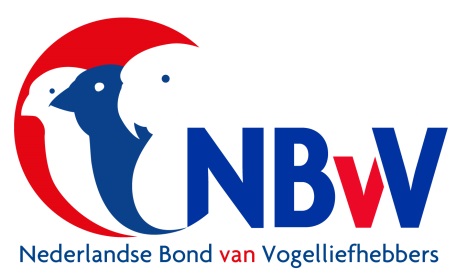 ◙  Verzamel F O R M U L I E R   		VERSPREIDE LEDENTe gebruiken bij het uitbrengen van uw stem op de voorstellen zoals opgenomen in de agenda en stukken voor de Algemene Vergadering van de NBvV d.d. 25 mei 2024
Naam		:______________________Kweeknummer	:______________________District 		:______________________                       GEEF UW STEM AAN DOOR HET PLAATSEN VAN EEN X IN HET BETREFFENDE VAKJE!Verzend uw formulier naar de districtsvoorzitter van het district waar u woonachtig bent of naar het bondsbureau (info@nbvv.nl)VOORTEGENBLANCO1Erkenningsregeling nieuwe mutaties2Verkiezing Rob Kristel in het hoofdbestuur (termijn 2024 – 2027)3Benoeming dhr. Gerrit Houwen, als vertrouwensman NBvV  4Benoeming dhr. Leo Quist (DV Zeeland) namens de BR in de Geschillencommissie NBvV